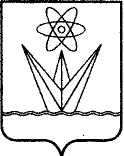 АДМИНИСТРАЦИЯЗАКРЫТОГО АДМИНИСТРАТИВНО –ТЕРРИТОРИАЛЬНОГО ОБРАЗОВАНИЯГОРОДА  ЗЕЛЕНОГОРСКАКРАСНОЯРСКОГО КРАЯП О С Т А Н О В Л Е Н И Е16.05.2022                                      г. Зеленогорск                                       № 88-п            О внесении изменений в Примерное положение об оплате труда работников муниципальных учреждений города Зеленогорска, находящихся в ведении Муниципального казенного учреждения «Комитет по делам культуры и молодежной политики города Зеленогорска», утвержденное постановлением АдминистрацииЗАТО г. Зеленогорска от 29.08.2017 № 194-п В соответствии с Трудовым кодексом Российской Федерации, постановлением Администрации ЗАТО г. Зеленогорска от 12.04.2021 № 46-п «Об утверждении Положения о системе оплате труда работников муниципальных учреждений города Зеленогорска», на основании Устава города ЗеленогорскаПОСТАНОВЛЯЮ:	Внести в Примерное положение об оплате труда работников муниципальных учреждений города Зеленогорска, находящихся в ведении Муниципального казенного учреждения «Комитет по делам культуры                   и молодежной политики города Зеленогорска», утвержденное постановлением Администрации ЗАТО г. Зеленогорска от 29.08.2017                     № 194-п, изменения, изложив приложение № 1 в редакции согласно приложению к настоящему постановлению.  2. Настоящее постановление вступает в силу с 01.07.2022 и подлежит опубликованию в газете «Панорама». Глава ЗАТО г. Зеленогорска						  М.В. СперанскийПриложение к постановлению   Администрации ЗАТО г. Зеленогорскаот 16.05.2022  № 88-пПриложение № 1к Примерному положению об оплате труда работников муниципальных учреждений, находящихся в ведении Муниципального казенного учреждения «Комитет по делам культуры и молодежной политики города Зеленогорска» Минимальные размеры окладов (должностных окладов), ставок заработной платы* по профессии «рабочий по уходу за животными 3 квалификационного разряда»  минимальный размер оклада (должностного оклада) устанавливается в размере 4913 руб.;**  по профессии «рабочий по уходу за животными» 4 и 5 квалификационных  разрядов» минимальный размер оклада (должностного оклада) устанавливается в размере 5720 руб.№  
п/пПрофессиональная квалификационная группа, 
квалификационный уровень, должность, профессияМинимальный 
размер оклада
(должностного оклада), руб.1.Профессиональные квалификационные группы должностей работников культуры, искусства и кинематографии       1.1.ПКГ «Должности технических исполнителей и артистов вспомогательного состава»                             55321.2.ПКГ  «Должности работников культуры, искусства и кинематографии среднего звена»                        80671.3.ПКГ «Должности работников культуры, искусства и кинематографии ведущего звена»                        108741.4.ПКГ «Должности руководящего состава учреждений культуры, искусства и кинематографии»                 141972.Профессиональные квалификационные группы профессий рабочих культуры, искусства и кинематографии          2.1.ПКГ «Профессии рабочих культуры, искусства и          
кинематографии первого уровня»                        56182.2.ПКГ «Профессии рабочих культуры, искусства и          
кинематографии второго уровня»                        1 квалификационный уровень                            57202 квалификационный уровень                            69753 квалификационный уровень                            76654 квалификационный уровень                            92333.Профессиональные квалификационные группы              
общеотраслевых должностей руководителей, специалистов и служащих                                            3.1. ПКГ «Общеотраслевые должности служащих первого уровня»                                               1 квалификационный уровень                            38132 квалификационный уровень                            40233.2.ПКГ «Общеотраслевые должности служащих второго уровня»                                               1 квалификационный уровень                          42312 квалификационный уровень                            46503 квалификационный уровень                            51094 квалификационный уровень                            64485 квалификационный уровень                            72833.3.ПКГ «Общеотраслевые должности служащих третьего уровня»                                               1 квалификационный уровень                            46502 квалификационный уровень                            51093 квалификационный уровень                            56084 квалификационный уровень                            67425 квалификационный уровень                            78713.4.ПКГ «Общеотраслевые должности служащих четвертого уровня»                                               1 квалификационный уровень                            84602 квалификационный уровень                            98013 квалификационный уровень                            105544.Профессиональные квалификационные группы              
общеотраслевых профессий рабочих                     4.1.ПКГ «Общеотраслевые профессии рабочих первого уровня» 1 квалификационный уровень                            3275*2 квалификационный уровень                            34334.2. ПКГ «Общеотраслевые профессии рабочих второго уровня» 1 квалификационный уровень                            3813**2 квалификационный уровень                            46503 квалификационный уровень                            51094 квалификационный уровень                            61545.Профессиональные квалификационные группы должностей работников сферы научных исследований и разработок5.1.«Профессиональная квалификационная группа должностей научных работников и руководителей структурных подразделений»1 квалификационный уровень                            109622 квалификационный уровень                            124233 квалификационный уровень                            136934 квалификационный уровень                            138256.Профессиональные квалификационные группа «Должности специалистов третьего уровня в учреждениях здравоохранения и осуществляющих предоставления социальных услуг»2 квалификационный уровень92207.Профессиональные квалификационные группы должностей работников сельского хозяйства7.1.Профессиональная квалификационная группа «Должности работников сельского хозяйства второго уровня»1 квалификационный уровень69757.2.Профессиональные квалификационные группа «Должности работников сельского хозяйства третьего уровня1 квалификационный уровень84132 квалификационный уровень92333 квалификационный уровень109254 квалификационный уровень126888.Должности профессий работников культуры, искусства и кинематографии, не вошедшие в квалификационные уровни ПКГРуководитель обособленного структурного подразделения14197Художественный руководитель14197Библиотекарь-каталогизатор10874Специалист по библиотечно-выставочной работе10874Специалист по учету музейных предметов10874Специалист по внедрению информационных технологий10874Экскурсовод 108749.Общеотраслевые должности руководителей, специалистов и служащих, профессий рабочих, не вошедших в квалификационные уровни ПКГГлавный инженер9801Начальник отдела 8460Специалист по закупкам4650Специалист по закупкам I категории5608Ведущий специалист по закупкам6742Специалист по охране труда4650Специалист II категории по охране труда 5109Специалист I категории по охране труда 5608Специалист по пожарной безопасности5608